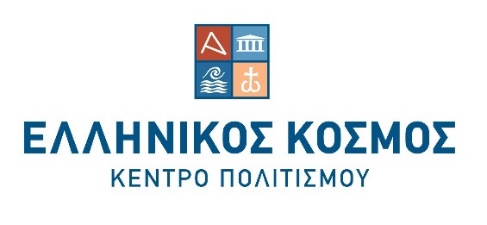 Το Ίδρυμα Μείζονος Ελληνισμού παρουσιάζειΚάρολος ΝτίκενςΟΛΙΒΕΡ ΤΟΥΙΣΤΜετάφραση: Φωτεινή ΜεγαλούδηΑπόδοση - Διασκευή: Κωνσταντίνα ΝικολαΐδηΑπό τις 20 Οκτωβρίου στο «ΘΕΑΤΡΟΝ» του Κέντρου Πολιτισμού «Ελληνικός Κόσμος»Το Ίδρυμα Μείζονος Ελληνισμού ανεβάζει από την Κυριακή 20 Οκτωβρίου την υπερπαραγωγή «ΟΛΙΒΕΡ ΤΟΥΙΣΤ» του Καρόλου Ντίκενς σε απόδοση, θεατρική διασκευή και σκηνοθεσία της Κωνσταντίνας Νικολαΐδη και έναν 20μελή θίασο εξαιρετικών ηθοποιών, στο «ΘΕΑΤΡΟΝ» του Κέντρου Πολιτισμού «Ελληνικός Κόσμος».Το κλασσικό και διαχρονικό έργο του Ντίκενς με το νεαρό Όλιβερ, που έχει εμπνεύσει άπειρες κινηματογραφικές και θεατρικές παραγωγές, ανεβαίνει στο θεατρικό σανίδι σε μία υπερπαραγωγή για μικρούς και μεγάλους με την οξυδερκή και φρέσκια σκηνοθετική ματιά της Κωνσταντίνας Νικολαΐδη, πλούσια κοστούμια και σκηνικά από τη Μαρία Φιλίππου, πρωτότυπη μουσική του Γιάννη Οικονόμου  και χορογραφίες από τη Χριστίνα Φωτεινάκη. Ο Όλιβερ Τουίστ είναι ο ήρωας-σύμβολο που καταφέρνει να διατηρήσει την καλοσύνη και την ηθική του μέσα σε ένα ζοφερό και άδικο κόσμο. Ο Ντίκενς, μέσα από αυτό το έργο, στηλιτεύει τις άθλιες συνθήκες που επικρατούσαν στην εποχή του στην Αγγλία, όπου η ανθρώπινη ζωή έχει μικρή αξία και οι πολλοί ζουν σε απόλυτη φτώχεια, σε μία κοινωνία μεγάλων αντιθέσεων. Το έργο είναι επίκαιρο και στις μέρες μας, όπου παιδιά ζουν σε συνθήκες ακραίας φτώχειας και στερούνται βασικών αναγκών. Ο Ντίκενς καταλήγει με μία νότα ελπίδας και αισιοδοξίας, υποστηρίζοντας πως το καλό μπορεί να θριαμβεύσει και πως η αθωότητα, η αλήθεια και η αγνότητα, αρετές που ανάγονται στην ουσία της παιδικότητας, μπορούν να διασωθούν ακόμα και μέσα σε ένα περιβάλλον ανέχειας και κοινωνικών ανισοτήτων.Λίγα λόγια για το έργο-«Τι είπες;», έκανε μην μπορώντας να πιστέψει στα αυτιά του.-«Σας παρακαλώ κύριε», επανέλαβε ο Όλιβερ, «θέλω λίγο ακόμα φαγητό.  Πεινάω!»Μεταφερόμαστε στην Αγγλία του 19ου αιώνα. Ο Όλιβερ Τουίστ γεννιέται σε ένα φτωχοκομείο της αγγλικής επαρχίας, ενώ η μητέρα του πεθαίνει στη γέννα. Το βρέφος καταλήγει σε ένα ορφανοτροφείο. Εκεί, ο παιδονόμος αναλαμβάνει να του δώσει ένα όνομα, που το διαλέγει για κάθε ορφανό με αλφαβητική σειρά. Ο Όλιβερ είναι ένα παιδί χλωμό και αδύνατο, πάντα δειλό και τρομαγμένο. Μια μέρα διαπράττει το «τρομερό αμάρτημα» να ζητήσει λίγο παραπάνω φαγητό. Ο διευθυντής του ιδρύματος κ. Μπαμπλ εξαγριώνεται με το θρασύ αίτημά του, τον τιμωρεί με απομόνωση και έπειτα με διωγμό από το ορφανοτροφείο. Ο Όλιβερ, χωρίς πλέον στέγη και μόνος, πιάνει δουλειά στον κύριο που τον «πούλησε» ο κ. Μπαμπλ. Η αμοιβή του είναι ένα πολύ μικρό πιάτο φαγητό και ένας ύπνος σε μια γωνιά, στη βρώμικη σοφίτα του σπιτιού. Μην αντέχοντας άλλο να ζει κάτω από αυτές τις άθλιες συνθήκες, αποφασίζει να δραπετεύσει, περπατώντας μέχρι το Λονδίνο. Εκεί, η ευκαιρία για ένα νέο σπιτικό θα δοθεί στον μικρό Όλιβερ από μια συμμορία πορτοφολάδων. Στο νέο του σπίτι, θα γνωρίσει τον αρχηγό της συμμορίας (Φάγκιν), τον κακοποιό Μπίλ Σάικς, την εκρηκτική Νάνσυ και τον πονηρό Ατσίδα. Η ελπίδα όμως απλώνει το χέρι στον Όλιβερ και φέρνει στο διάβα του την κυρία Μπέντγουικ και τον κύριο Μπράουνλοου, δύο υπέροχους ανθρώπους, που παρά τις δυσκολίες της ζωής έχουν καταφέρει να κρατήσουν αλώβητη την ανθρωπιά τους. Ο Όλιβερ ακροβατεί ανάμεσα σε δύο κόσμους που κλονίζουν την παιδικότητα του και την ηθική του ακεραιότητα. Μια πάλη ανάμεσα στο καλό και στο κακό, στο φως και στο σκοτάδι, ξεκινάει.Λίγα λόγια για τον ΝτίκενςΟ Τσαρλς Ντίκενς γεννήθηκε το 1812 στην Αγγλία και πέθανε σε ηλικία 58 ετών. Παιδί ακόμη αναγκάστηκε να εγκαταλείψει το σχολείο και να εργαστεί σε εργοστάσιο, γιατί ο πατέρας του φυλακίστηκε λόγω χρεών. Παρά την απουσία επίσημης εκπαίδευσης, εργάστηκε για 20 χρόνια ως επιστολογράφος και συντάκτης εβδομαδιαίων εκδόσεων, πρωτοπορώντας στο εκδοτικό σύστημα της λογοτεχνίας της Αγγλίας. Έγραψε εκατοντάδες διηγήματα, μυθιστορήματα και νουβέλες κι έδινε συχνά διαλέξεις. Τα βιβλία του έχουν μεταφραστεί σχεδόν σε όλες τις γλώσσες συνεπαίρνοντας εκατομμύρια αναγνώστες και θεατές σε όλο τον κόσμο. Σκηνοθέτες και κινηματογραφιστές εμπνέονται από τις σελίδες του «φωτισμένου» αυτού συγγραφέα και επικοινωνούν το έργο του μέσα από θεατρικές παραστάσεις και ταινίες. Σήμερα, σχεδόν δύο αιώνες μετά, ο Ντίκενς, από τους μεγαλύτερους συγγραφείς όλων των εποχών, συνεχίζει ακάθεκτος γεμίζοντας αγάπη τις καρδιές μικρών και μεγάλων γιατί όπως έχει πει κι ο ίδιος: «Μια καρδιά που αγαπά είναι η μόνη αληθινή σοφία». Σημείωμα σκηνοθέτηΚαταπιάνομαι και φέτος, για δεύτερη συνεχή χρονιά, με κείμενο του αγαπημένου Ντίκενς. Ενός συγγραφέα, έντονα θεατρικού, που ξέρει να εμπνέει και να δημιουργεί εικόνες όσο λίγοι στο είδος του. Αυτό το όραμα κληθήκαμε να υπηρετήσουμε και με τους συντελεστές της παράστασης «ΟΛΙΒΕΡ ΤΟΥΙΣΤ». Το ατμοσφαιρικό Λονδίνο του 19ου αιώνα, με όλους τους ήχους και τις μυρωδιές του, μας αποκαλύπτεται στη σκηνή του «ΘΕΑΤΡΟΝ» του Κέντρου Πολιτισμού «Ελληνικός Κόσμος». Είμαστε όλοι πολύ ενθουσιασμένοι τόσο για τη συνεργασία μας, όσο και για το έργο με το οποίο καταπιανόμαστε. Ο «ΟΛΙΒΕΡ ΤΟΥΙΣΤ» κατατάσσεται στα κλασικά έργα και όχι αναίτια, αφού στοχεύει κατευθείαν στην καρδιά του αναγνώστη. Σκληρό έργο σε πολλά σημεία, βαθιά συγκινητικό σε άλλα, πολύ κωμικό επίσης και με έντονο σασπένς! Όπως είναι και η ίδια η ζωή, που μέσα από τα καλά και τα κακά της, μας ξεδιπλώνει τη μαγεία της και μας φέρνει κάθε φορά ένα βήμα πιο κοντά στην Αγάπη και στην Αγκαλιά. Μια Αγκαλιά που μας ψιθυρίζει γλυκά «Κράτα γερά. Όλα θα πάνε καλά.». Μια Αγκαλιά που, όπως κι ο μικρός Όλιβερ, όλοι βαθιά μέσα μας επιζητούμε.Κωνσταντίνα ΝικολαϊδηΚάρολος ΝτίκενςΟΛΙΒΕΡ ΤΟΥΙΣΤΗ θεατρική διασκευή του έργου «Όλιβερ Τουίστ» βασίστηκε στη μετάφραση της Φωτεινής Μεγαλούδη και πραγματοποιήθηκε κατόπιν της ευγενικής παραχώρησης των Εκδόσεων Πατάκη, από τις οποίες κυκλοφορεί το βιβλίο.ΣΥΝΤΕΛΕΣΤΕΣΜετάφραση: Φωτεινή ΜεγαλούδηΔιασκευή/Σκηνοθεσία: Κωνσταντίνα ΝικολαΐδηΣκηνικά/Κοστούμια/Σχεδιασμός προβολής ορφανοτροφείου: Μαρία ΦιλίππουΠρωτότυπη μουσική: Γιάννης ΟικονόμουΣτίχοι τραγουδιών: Μαγδαληνή Παλιούρα/Κωνσταντίνα ΝικολαΐδηΧορογραφίες/Κινησιολογία: Χριστίνα ΦωτεινάκηΦωτισμοί: Αργύρης ΘέοςVideo art: Ερατώ ΤζαβάραMake-up artist/Special effects: Ράνια ΓιαννάκηΕπιμέλεια μαγικών: Μάγος Oscar (www.magicwand.gr)Artwork: Κωνσταντίνος ΓεωργαντάςΠρωταγωνιστούν: Ρένος Χαραλαμπίδης, Τάσος Κωστής, Κωνσταντίνος Κάππας, Μαρία ΑντουλινάκηΌλιβερ Τουίστ ο Διονύσης ΠιφέαςΜαζί τους οι: Τατιάνα Μελίδου, Κωνσταντίνος Μουταφτσής, Ρίνος ΤζάνηςΕπίσης, παίζουν με αλφαβητική σειρά: Αντώνης Βαρθαλίτης, Ρεβέκκα Γιαννάκη, Παναγιώτης Δελαβίνιας, Βαγγέλης Ζάπας, Γιώργος Ιωσηφίδης, Θανάσης Καφενταράκης, Μάριος Μακρόπουλος, Λίνος Μάνεσης, Αθανάσιος Μυλωνόπουλος, Χρήστος Σωνάκης, Κωνσταντίνος Τσουμπάρης, Μαρία Μελίτα ΨυχογυιοπούλουΠΛΗΡΟΦΟΡΙΕΣ:ΠΡΟΓΡΑΜΜΑΤΙΣΜΕΝΗ ΠΡΕΜΙΕΡΑ: Κυριακή 20 ΟκτωβρίουΗΜΕΡΕΣ & ΩΡΕΣ ΠΑΡΑΣΤΑΣΕΩΝ:Κάθε Σάββατο στις 14:30 & Κυριακή στις 11:30ΤΙΜΕΣ ΕΙΣΙΤΗΡΙΩΝ:Κανονικά εισιτήρια: €15, €13, €11 (θεωρείο)Ισχύουν ειδικές τιμές για Α.Μ.Ε.Α., φοιτητές, νέους & ανέργουςΕιδικές τιμές για ομαδικές κρατήσεις (από 20 άτομα και πάνω) & οικογενειακά εισιτήρια (4 ατόμων)ΠΡΟΠΩΛΗΣΗ ΕΙΣΙΤΗΡΙΩΝ:Στα ταμεία του θεάτρου, Πειραιώς 254, ΤαύροςΣτην ηλεκτρονική διεύθυνση: http://tickets.theatron254.gr/ Στην ηλεκτρονική διεύθυνση: https://www.viva.gr/tickets/theater/ellinikos-kosmos/oliver-touist/Τηλεφωνικά, στο 212 254 0300 ΚΡΑΤΗΣΕΙΣ ΓΙΑ ΣΧΟΛΕΙΑ - ΟΜΑΔΕΣ :Ιωάννα Ψυχογιού, Τμήμα Κρατήσεων και Εισιτηρίων «Ελληνικού Κόσμου» T. 212 254 0300 & K. 698 254 0300, e-mail: tameio@fhw.gr Λίλιαν Πετροπούλου Τ. 210 6143021 & Κ. 6946 123004 email: lilian.petrop@gmail.com  Παραγωγή: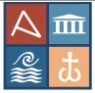 Ίδρυμα Μείζονος Ελληνισμού«ΘΕΑΤΡΟΝ»Κέντρο Πολιτισμού «Ελληνικός Κόσμος»Πειραιώς 254, ΤαύροςΤ. 212 254 0300www.theatron254.grhttp://www.facebook.com/Theatron254  «Ελληνικός Κόσμος»Διατίθεται δωρεάν χώρος στάθμευσηςΠερισσότερες πληροφορίες: Αννίτα Βορεάδου, Υπεύθυνη Επικοινωνίας Ιδρύματος Μείζονος Ελληνισμού, Τ.: 212 254 0444, e-mail: avoreadou@ime.gr Μαρία Αυγέα, Γραφείο Τύπου Ιδρύματος Μείζονος Ελληνισμού, Τ. 212 254 0444, e-mail: mavgea@ime.gr 